Дошколята сдали ГТО.По поручению Президента России Владимира Путина в стране возрождена сдача норм «Готов к труду и обороне», как программная и нормативная основа физического воспитания граждан. Начиная с 2014 года среди «Самых смелых и ловких» началось внедрение тестирования физподготовки под аббревиатурой ГТО. Эти три заглавные буквы не понаслышке известны тем, кто учился в школах до распада Советского Союза.21 февраля 2020 года воспитанники детского сада «Светлячок» сдавали нормы возрожденного физкультурно - спортивного комплекса ГТО.Прыгали в длину с места толчком двумя ногами, бросали теннисный мяч в цель, выполняли наклоны из положения стоя на гимнастической скамье с прямыми ногами, упражнение на пресс – поднимание туловища из положения лежа на спине, подтягивались на перекладине из положения лёжа. Результаты сдачи  направлены - в Управление физической культуре и спорту. Помимо получения нагрудного знака ГТО, который и сегодня выполнен в трёх вариантах – в золотом, серебряном и бронзовом, ребята в соревновательных условиях доказали себе и окружающим свою силу, настойчивость и целеустремлённость. Мы все получили заряд положительных эмоций при сдаче нормативов. 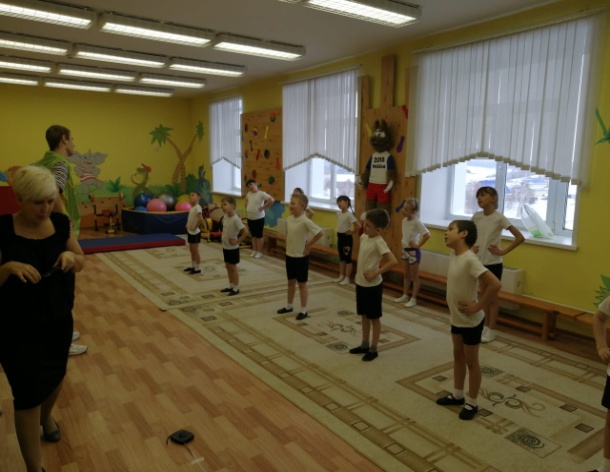 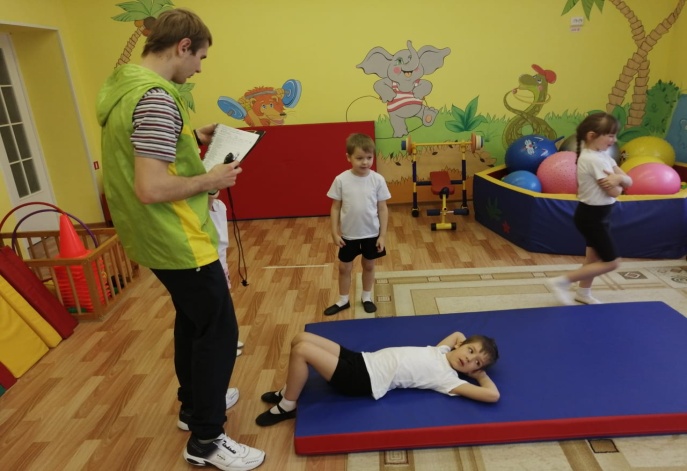 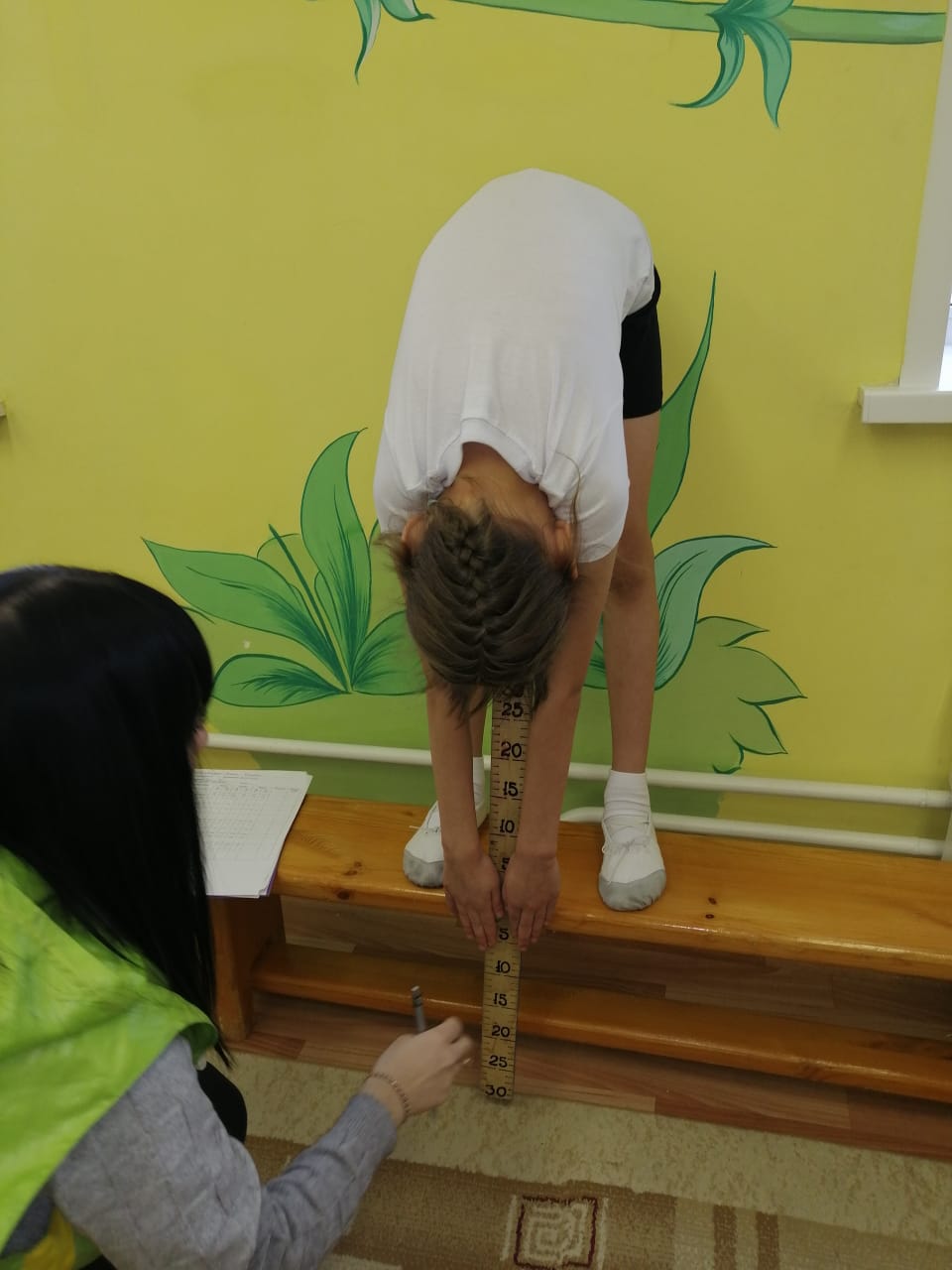 